ПОСТАНОВЛЕНИЕ05.04.2018                                                                       № 25/7                                   О временном ограничении движения транспортных средств по автомобильным дорогам местного значениягорода Глазова при организации Пасхального Крестного хода          В соответствии с Федеральным законом от 10.12.1995 г. № 196-ФЗ «О безопасности дорожного движения», Федеральным законом от 08.11.2007г. № 257-ФЗ «Об автомобильных дорогах и о дорожной деятельности в Российской Федерации и о внесении изменений в отдельные законодательные акты Российской Федерации», Постановлением Правительства Удмуртской Республики от 12.03.2012г. № 90 «Об утверждении порядка осуществления временных ограничений или прекращения движения транспортных средств по автомобильным дорогам регионального или межмуниципального, местного значения в Удмуртской Республике» в целях обеспечения безопасности дорожного движения во время Пасхального Крестного хода,П О С Т А Н О В Л Я Ю:    1. Ввести временное ограничение движения транспортных средств во время проведения Пасхального Крестного хода 08.04.2018 года, путем прекращения движения на следующих участках автомобильных дорог города Глазова:1.1. с 23.30 часов 07.04.2018  до 00.30 часов 08.04.2018,еволюции от ул. Первомайская до пл. - пл. Свободы на пересечении с улицами Чепецкой, Кирова, М.Гвардии, Революции, Сибирской, ул. Толстого, мост через реку «Чепца». 2. Организации, осуществляющей содержание автомобильных дорог  общего пользования местного значения в 2018 году, муниципальному унитарному предприятию «Жилищно-коммунальное управление» муниципального образования «Город Глазов» обеспечить временное ограничение движения транспортных средств в соответствии со схемой организации дорожного движения на период проведения праздничных мероприятий, согласованной с ОГИБДД ММО МВД России «Глазовский».3. Рекомендовать ММО МВД России «Глазовский» осуществлять контроль по временному ограничению движения автомототранспортных средств на участках улиц, указанных в пункте №1 настоящего постановления.4. Рекомендовать пользователям автомобильных дорог, указанных в пункте № 1 настоящего постановления, осуществлять объезд по улицам: Толстого – Первомайская –  М. Гвардии – Короленко –   Пряженникова  - Кирова.5. Контроль за выполнением настоящего постановления возложить на заместителя Главы Администрации города Глазова   по социальной политике О.В. Станкевич.          6. Настоящее постановление подлежит официальному опубликованию.Глава  города Глазова                                                               О.Н. БекмеметьевСОГЛАСОВАНО:РАССЫЛКА:1 – протокол 1 – МУП ЖКУ (копия) 1 –  ММО МВД России «Глазовский» (копия)управление ЖКХ (копия)управление культуры, спорта и молодежной политики (копия)Вдовин А.В.. 3-55-11Администрация муниципального образования «Город Глазов» (Администрация города Глазова)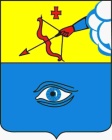  «Глазкар» муниципал кылдытэтлэн Администрациез(Глазкарлэн Администрациез)Заместитель Главы Администрации города Глазова по социальной политике______________      О.В. Станкевич«_____» _________________2018 г.Начальник управления информационно-документационного обеспеченияАдминистрации города Глазова_______________          Е.Н. Касимова«______» _________________2018г.Начальник управления жилищно-коммунального хозяйства, наделенного правами юридического лица, Администрации города Глазова______________         Е.Ю. Шейко«_____» _________________2018 г.